职业卫生技术报告网上信息公开表XSZF/JL-Z-38-01                                                                                 用人单位名称	山西西山煤电股份有限公司镇城底矿选煤厂	山西西山煤电股份有限公司镇城底矿选煤厂	山西西山煤电股份有限公司镇城底矿选煤厂	山西西山煤电股份有限公司镇城底矿选煤厂用人单位地址	山西省太原市古交市镇城底矿区	山西省太原市古交市镇城底矿区联系人郝夏辉项目名称		山西西山煤电股份有限公司镇城底矿选煤厂职业病危害因素定期检测		山西西山煤电股份有限公司镇城底矿选煤厂职业病危害因素定期检测		山西西山煤电股份有限公司镇城底矿选煤厂职业病危害因素定期检测		山西西山煤电股份有限公司镇城底矿选煤厂职业病危害因素定期检测专业技术人员名单专业技术人员名单专业技术人员名单专业技术人员名单专业技术人员名单项目组人员名单项目组人员名单项目组人员名单项目组人员名单项目组人员名单项目负责人项目负责人宫丽斌宫丽斌宫丽斌报告编制人报告编制人宫丽斌宫丽斌宫丽斌报告审核人报告审核人申晓军申晓军申晓军现场调查人员、时间现场调查人员、时间宫丽斌、张晓斌2022.7.12宫丽斌、张晓斌2022.7.12宫丽斌、张晓斌2022.7.12现场采样/检测人员、时间现场采样/检测人员、时间宫丽斌、梁凯、张晓斌、张喆晨2022.7.19-20宫丽斌、梁凯、张晓斌、张喆晨2022.7.19-20宫丽斌、梁凯、张晓斌、张喆晨2022.7.19-20用人单位陪同人用人单位陪同人郝夏辉郝夏辉郝夏辉现场调查、现场采样、现场检测影像资料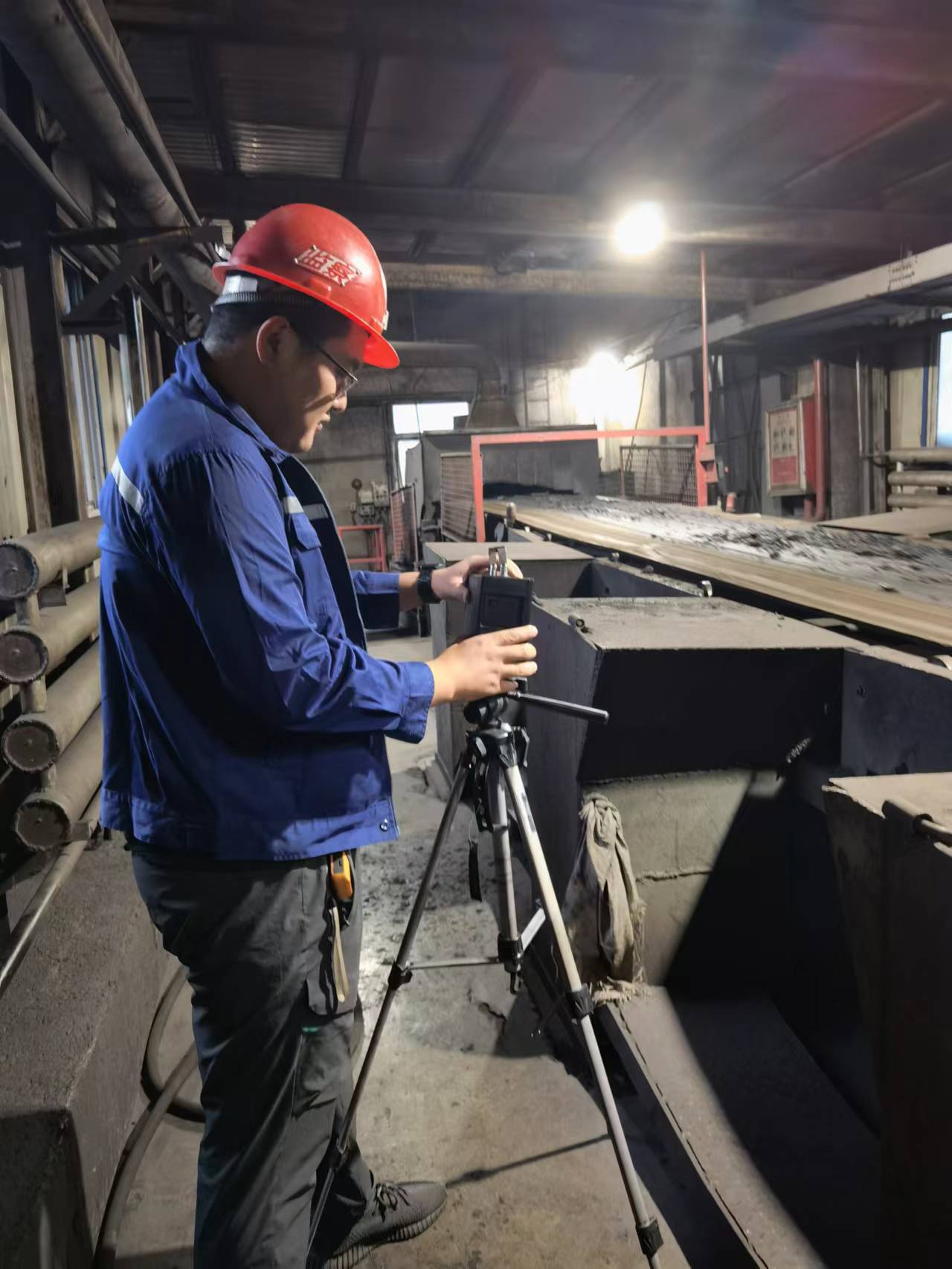 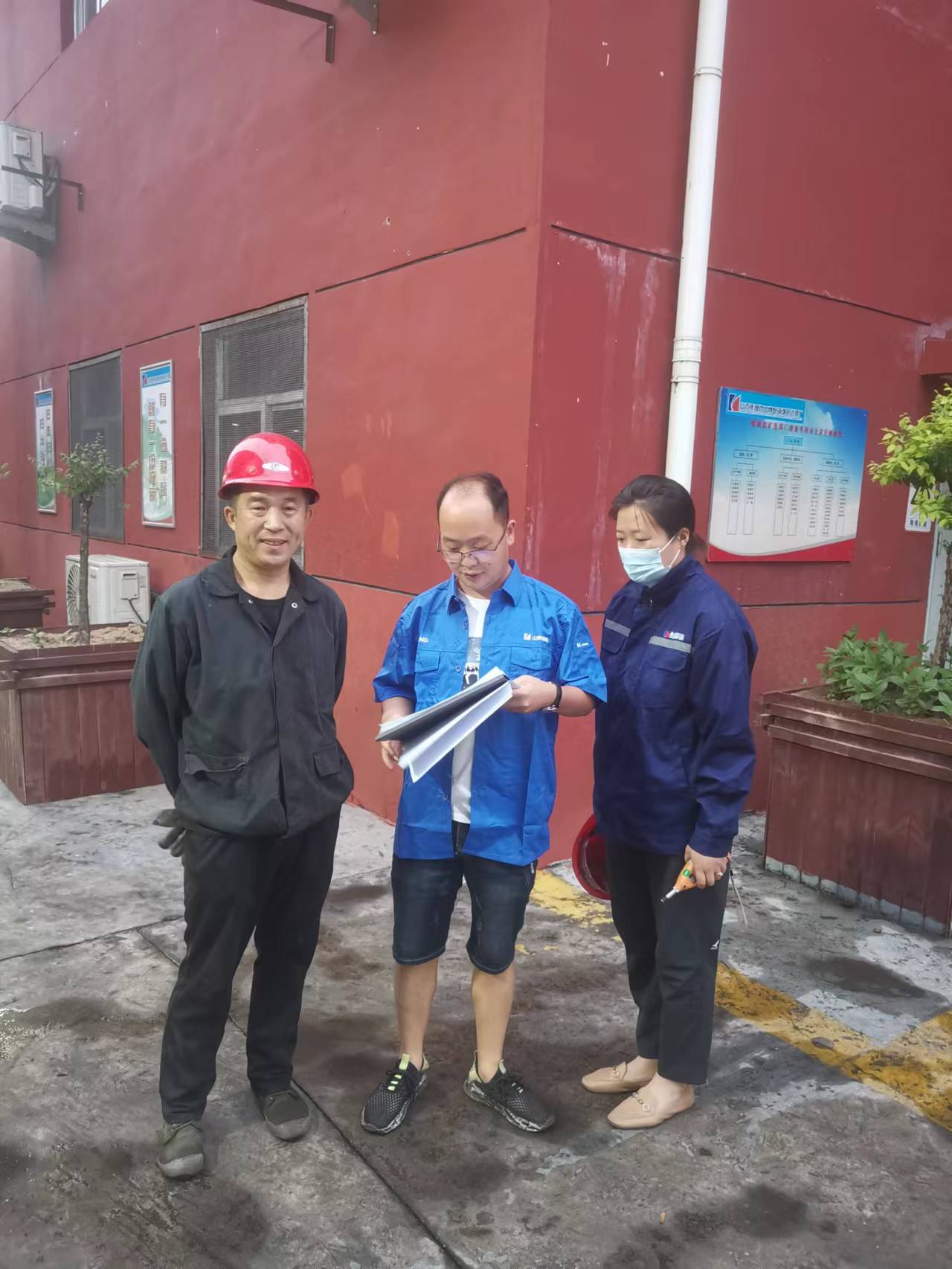 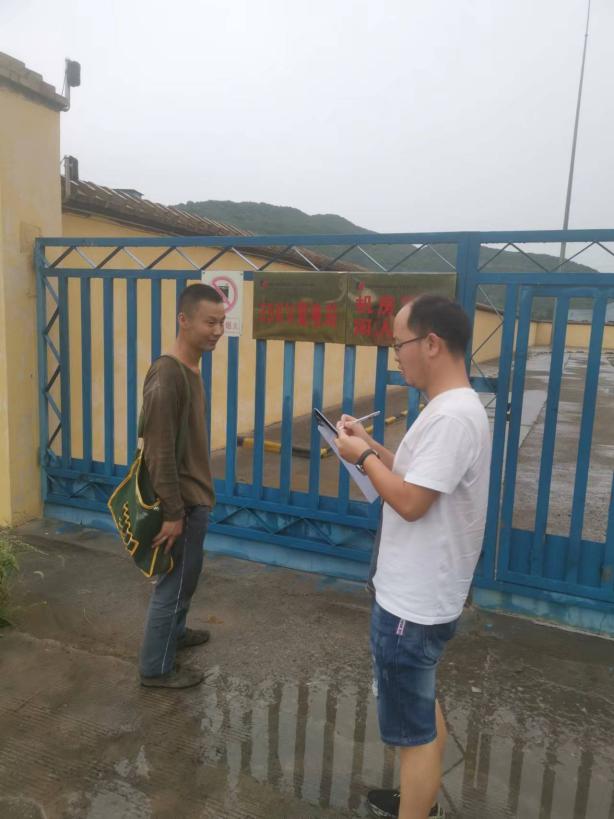 现场调查、现场采样、现场检测影像资料现场调查、现场采样、现场检测影像资料现场调查、现场采样、现场检测影像资料现场调查、现场采样、现场检测影像资料